Работа с одаренными детьми на уроках английского языка и во внеурочное времяАвтор опыта: Соловьева Анна Владимировна, учитель иностранного языка ГБОУ НАО «Средняя школа п. Искателей»Раздел I Информация об опыте1.1 Условия возникновения и становления опытаГосударственное бюджетное общеобразовательное учреждение Ненецкого автономного округа «Средняя школа поселка Искателей» (далее – школа), на базе которой формировался опыт учителя, расположено в поселке городского типа. Коллектив школы по своему составу является одним из самых опытных среди педагогических коллективов г. Нарьян-Мара. Материально-техническая база школы – это компьютерные классы, кабинеты с автоматизированными рабочими местами педагогов и интерактивными досками, мультимедийными средствами. Все это позволяет организовать процесс обучения иностранному языку на современном уровне. Социальную среду населения поселка  представляют служащие, рабочие, частные предприниматели. Большинство учащихся школы из материально обеспеченных семей. Многие обучающиеся имеют дома современные компьютеры, доступ в Интернет, выезжают с родителями за границу, некоторые из них участвуют в образовательных программах мировых лингвистических школ, что обеспечивает высокий уровень осознания роли иностранного языка в современном мире. Вместе с тем, проработав в данной школе с 1995 года  учителем английского языка, автор опыта отметила необходимость построения образовательной траектории   по выявлению и поддержке одаренных детей. Таким образом, возникла необходимость поиска новых технологий, позволяющих усилить практический аспект раннего выявления и сопровождения одаренных детей в рамках урочной и внеурочной деятельности. В связи с этим автор систематизировал и апробировал педагогические технологии и разнообразные формы работы  с одаренными детьми.  Использование данных технологий опирается на программу соответствующего класса. 1.2 Актуальность опытаПроблема одаренности в настоящее время становится все более актуальной. Это, прежде всего, связано с потребностью общества в неординарной творческой личности. Раннее выявление и поддержка одаренных детей составляет одну из главных проблем совершенствования системы образования. В последнее время актуальность и значимость проблемы раннего выявления и поддержки одаренности все больше возрастает.В современном мире проблема одарённости занимает важное место и становится всё более обсуждаемой, причиной тому служит, прежде всего, потребность общества в незаурядных, креативных людях. Существует мнение, что одарённые дети – самодостаточные личности, которым не требуется помощь взрослых и поддержка семьи, но оно весьма обманчиво. С психологической точки зрения, одарённым школьникам приходится вдвое труднее в процессе социальной адаптации и формирования характера, поэтому им крайне необходим наставник, который направит их на истинный путь и даст совет в трудный момент. Порой родители не признают уникальность своего ребёнка, и тогда он ждёт моральную поддержку извне, то есть от друзей или учителей. Что же такое одаренность? Одаренность сейчас определяется как способность к выдающимся достижениям в любой социально-значимой сфере человеческой деятельности, а не только в академической области. Одаренность следует рассматривать как достижения и как возможность достижения. Смысл утверждения в том, что нужно принимать во внимание и те способности, которые уже проявились, и те, которые могут проявиться.С психологической точки зрения необходимо отметить, что одаренность представляет собой сложный психологический объект, в котором неразрывно переплетены познавательная, эмоциональная, волевая, мотивационная, психофизиологическая и другие сферы психики человека.Особенности, присущие одаренным, обогащают нашу жизнь во всех ее проявлениях и делают их вклад в нее чрезвычайно значимым. Во-первых, одаренных отличает высокая чувствительность во всем, у многих высоко развито чувство справедливости; они способны чутко улавливать изменения в общественных отношениях, новые веяния времени в науке, культуре, технике, быстро и адекватно оценивать характер этих тенденций. Вторая особенность-познавательная непрекращающаяся активность и высоко развитый интеллект дают возможность получать новые знания об окружающем мире. Творческие способности влекут их к созданию новых концепций, теорий, подходов. Оптимальное сочетание у одаренных детей деструктивного мышления делает процесс получения новых знаний весьма продуктивным и значимым. В-третьих, большинству одаренных свойственны большая энергия, целеустремленность и настойчивость, которые в сочетании с огромными знаниями и творческими способностями позволяют претворять в жизнь массу интересных и значимых проектов.Выявление одаренных детей начинается уже в начальной школе на основе наблюдения, изучения психологических особенностей, речи, памяти, логического мышления. Признаки одаренности проявляются в реальной деятельности ребенка и могут быть выявлены на уровне наблюдения за характером его действий.Таким образом, перед преподавателем стоит задача - способствовать развитию каждой личности. Поэтому так важно установить уровень способностей учащихся и уметь правильно их развивать. Учитель иностранного языка находится в более выгодном положении по отношению к другим преподавателям, так как может выявить признаки одаренности еще в начальной школе. Ведь иностранный язык требует большой самоотдачи и усердия в его изучении. Поэтому усердных и выдающихся учеников видно сразу, так как они начинают прилагать особые старания в освоении данного предмета.Обратившись к истории становления педагогического опыта, необходимо выделить факторы, оказавшие влияние на формирование новых педагогических идей и изменение форм и стиля работы с обучающимися на уроке: 1) Общие требования к системе школьного образования. 2) Требования, предъявляемые к работе с одаренными детьми. Современный школьник пока ещё недостаточно подготовлен к творческому интеллектуальному труду, редко обладает высоким уровнем познавательной мотивации, навыками волевой саморегуляции, часто ищет легкие пути достижения положительных результатов в учебной деятельности.1.3 Ведущая педагогическая идея опыта Ведущая педагогическая идея заключается в создании условий для выявления и поддержки одаренности на уроках английского языка через урочную и внеурочную деятельность.1.4 Длительность работы над опытомРабота над опытом охватывает период с декабря 2015 года по май 2019 года. 1 Этап: 2015-2016 год (начальный этап) -изучение теоретического материала, планирование мероприятий; -подбор тематики викторин, разработка уроков. 2 этап: 2016-2018 (основной этап) - применение модели реализации работы с одаренными детьми в урочной и внеурочной деятельности;-разработка системы использования заданий на различных этапах урока; 3 Этап: 2018-2019 (обобщающий этап) - обобщение результатов опыта;- подведение итогов и оценка результатов. 1.6 Диапазон опыта Диапазон опыта представлен системой работы автора по созданию условий для выявления и поддержки одаренности у обучающихся на уроках английского языка в единой системе «урок - внеклассная  работа».Теоретическая база опытаТеоретической основой исследования послужили работы известных отечественных и зарубежных педагогов, психологов и методистов: И.Л.Бим, Д.Б. Богоявленской, П.Я. Гальперина, А.И. Грабовского, И.А.Зимней, Н.С. Лейтеса, А.М. Матюшкина, В.А. Мижерикова, А.Миллер, Р.С. Немова, Е.И. Пассова, А.И. Савенкова, С.С. Степанова, Б.М. Теплова и др.Систему работы с одаренными детьми по английскому языку можно разделить на три части: 1) урочная деятельность - традиционные уроки, инновационные уроки: уроки с ИКТ, проекты, круглый стол, экскурсия, диспут, дебаты, пресс-конференция, ролевая игра, интегрированные уроки; 2) внеурочная деятельность: предметные олимпиады, предметные недели, научно-исследовательская работа, консультации, творческие домашние задания; 3) система дополнительного образования – дистанционные олимпиады, дистанционные курсы, самостоятельная работа учащихся. 1.8 Новизна опытаНовизна опыта заключается: -в комбинировании элементов известных методик и технологий; -в содействии интеграции знаний, полученных на уроках иностранного языка, во внеурочной деятельности; -в радикальном преобразовании образовательного процесса; -в создании системы работы по формированию исследовательских навыков и сотрудничества в процессе изучения английского языка в урочной и внеурочной деятельности.1.9 Технология опытаУрок – основа для работы с одаренными детьми.Личностно-ориентированное обучение на уроках английского языка  рассматривается как особенная педагогическая деятельность, направленная  на создание оптимальных условий для развития и самореализации потенциальных возможностей учащихся, их самостоятельности, способности к самообразованию.Личностно-ориентированный урок в отличие от традиционного урока предусматривает взаимодействие между учителем и учеником. На данном уроке отсутствует командный стиль, общение осуществляется в рамках сотрудничества.Учитель должен не только давать знания, но и создавать оптимальные  условия для развития личности учеников в процессе учебно-познавательной деятельности, в этом состоит  главная особенность личностно-ориентированного урока.Личностно - ориентированный подход в обучении требует,чтобы школьное образование предоставляло развитие особенностей каждого ученика.Технология личностнo-ориентированногo образовательного процесса предусматривает использование методических рекомендаций и форм контрoля над  личностным развитием ученика,  специальное конструирование дидактического материала.Для успешной реализации основных принципов личностно-ориентированного подхода к обучению на уроках наиболее эффективными являются такие метoды и технологии обучения, которые позволяют личности самой использовать свои знания.При перечисленных фактoрах методы обучения, максимальное использование условий и реальных жизненных ситуаций приобретают особую значимость.При изучении всех основных разделов курса учитель может использовать активные способы обучения с целью практической реализации принципов личностно-ориентированного подхода в обучении. При разработке и использовании этих принципов учитываются возрастные особенности учащихся и основные принципы обучения.Образовательный процесс исследуемого обучения предоставляет каждому ученику возможность реализовать себя в познании, учебной деятельности и поведении, при этом учитывая способности, склонности, интересы, опыт ученика.   База критериев обучения строится на отслеживании и оценке не только достигнутых знаний, умений и навыков, но и на формировании качеств ума как личностных новообразований.Учитель в рамках урока должен поддерживать процессы самопознания, самореализации личности ребёнка, развития его индивидуальности, то есть всего того, что находится в основе личностно-ориентированного подхода.На уроках использовались методы обучения, такие как эвристический, исследовательский, проблемный, а также методические приёмы: деловая игра;внутренний диалог;проектная деятельность;анализ;дискуссия;  В условиях личностно-ориентированного подхода учитель на своих уроках использовал  такие  виды деятельности  учащихся как:индивидуальнаягрупповаяколлективнаясамостоятельная работаНа уроках используется такой интерактивный метод обучения как дебаты. Дебатам был отведен целый урок, то есть 40 минут. Так как ученики до этого не принимали участия в такого рода мероприятии, за два урока перед дебатами, им было дано задание написать эссе по теме, связанной с дебатами, для того чтобы у них имелись в багаже фундаментальные знания по данной проблеме. В связи с тематикой прошлых уроков было решено провести дебаты по теме – “EnglishistheLanguageoftheWorld”. Дебатам предшествовала большая самостоятельная работа учащихся по сбору, обработке и анализу информации, полученной из Интернета. Дебаты способствовали: развитию коммуникативных умений учащихся: умению слушать и слышать собеседника, способности работать в команде; развитию ораторских способностей: навыков публичного выступления, умения четко выражать свои мысли, уверенности в себе; развитию исследовательских и организаторских навыков; развитию мышления. После проведения дебатов были подведены итоги. Шло обсуждение представленных точек зрения. Сделан вывод, что  дебаты – это хорошая практика в говорении и публичном выступлении; обогащение своего словаря; полезный опыт в споре; обучение общению, умению находить главные идеи, аргументы; расширение кругозора и своих знаний.Средства обучения: карточки с правилами проведения дебатов, учебная презентация, раздаточные бланки для судей  - критерии балльной оценки действий спикеров, оценочные листы для завершающего этапа дебатов.Цель: сформировать устойчивые представления у учащихся о высокой роли ведения ЗОЖ для повышения успешности собственной социализации с помощью организации учеников  по поиску доказательств этой связи; а также выявление того, в какой степени эти представления у учащихся старших классов  уже сформированы.Инструкция к проведению дебатов. Выдвигается тезис: “EnglishistheLanguageoftheWorld”.Позиция каждой команды («за» или «против») определяется жребием.Играют 2 команды: Правительство (У) и Оппозиция (О). Члены жюри: председатель, секретарь, иные члены жюри.В каждой команде играют 5 человек: в дебатах выступают поочередно защитники и противники тезиса.Начинает выступление первый спикер команды Правительство «У», который формулирует тезис, называет ключевые понятия и аспекты. После него выступает главный оратор от Оппозиции – 01, который формулирует антитезис, а также понятия и аспекты. Дальше действия происходят следующим образом:«вторые номера» обеих сторон по очереди приводят аргументы и поддержки в пользу своего тезиса (антитезиса);«третьи номера» формулируют контраргументы и поддержки;«четвертые номера» подытоживают то, что было сказано обеими сторонами во время дебатов. Последним выступает пятый спикер команды «У», который защищает тезис. Подведение итогов игры и указание правоты своей команды. Последнее убеждающее для зрителя слово. Спикер должен укладываться во время, выделенное на выступление:для «первых номеров» –  6 мин.;2-й человек –  5 мин;5-й человек –   5 минут. Остальным участникам дебатов выделяется по  2  мин. Время, которое остается до конца выступления, показывает секретарь. Председатель имеет право прервать выступление в случае нарушения регламента. Участники на протяжении дебатов имеют право задавать вопросы и представлять информацию. Для этого необходимо встать с места, поднять вверх руку и сказать: «question» или «information».Желательно, чтобы вопросы и информация, поступающие от участников, укладывались в 2–3 предложения. Выступающий и председательствующий могут в любой момент остановить человека, который задает вопрос или сообщает информацию.Раунд вопросов проводится после выступления первых, вторых и третьих спикеров. Каждый спикер отвечает на вопросы сам, но имеет возможность обратиться за помощью к другим участникам команды. Умение отвечать на вопросы быстро, четко, по существу – еще одна способность, которая формируется в игре. Отвечая на вопросы зрителей, спикер должен помнить, что это тоже оценивается экспертами в общем протоколе игры. Ответ на вопрос должен быть точным, конкретным, достаточно обоснованным. Особенности данного формата игры: выступающий, отстаивающий и доказывающий позицию команды, может       априори придерживаться иной позиции.Ход мероприятия построен следующим образом. Учитель формирует две команды участников, каждая из которых имеет в составе 5 человек, Их называют спикерами. Та команда, которая защищает тему,  называется утверждающей, а команда, которая тему опровергает, называется отрицающей. Утверждающая команда  выдвигает тезис.  Спикеры команды убеждают  судей в правильности своих аргументов и позиций.Спикеры команды отрицающей выдвигают доказательства судьям о неверной позиции второй команды.  Команда отрицания выступает с противоположным тезисом.Судьи решают, какая из команд оказалась более убедительной в доказательстве своей позиции. Судьи заполняют протокол игры (раздаточный материал), в котором отмечаются области столкновения позиций команд, указываются сильные и слабые стороны выступлений. Таймкипер следит за соблюдением регламента и правил игры.Сюжет доказательств выстраивается по следующему алгоритму:приветствие слушателей;представление команды и самого себя;выдвижение критерия;аргументация;заключение;благодарность за внимание.Таким образом, все выступление разбивается на отдельные части или блоки, которые выписываются на отдельные листы при подготовке, но все они представляют единое целое - речь.Первый и второй блоки включают в себя приветствие и представление команды: «Hello, dearjudges, dearopponents, dearviewers, letmefirstintroduceourteam...». После этого переходим к содержательной части выступления.Третий блок начинается с формулировки темы и представления позиции, которую  собираемся отстаивать. Далее переходим к обоснованию актуальности данной темы.В четвертом блоке при составлении речи раскрываются определения темы. Определения нужны для терминов, имеющих особый смысл в применении их спикерами для данной темы дебатов. Всякую неясность в вопросе об объеме, отличительных свойствах, назначении обсуждаемого предмета можно устранить при помощи точного его определения.Пятый блок. Заключение – это последнее, что услышит от вас судья, поэтому здесь важны краткость и яркость.Завершающий этап урока. Выступление членов жюри, подведение итогов дебатов после заполнения протокольных документов. По подсчитанным баллам победителем оказалась команда Правительства (У), которая выступала ЗА  защиту выдвинутого тезиса, их сильными сторонами оказалась грамотно выстроенная сильная аргументация, им удалось доказать проблемность предложенной темы. Завершающее слово учителя, подведение итогов темы. Эта методика эффективно решает целый ряд методических задач, стоящих перед преподавателем английского языка.  Она не только содержит элементы игры, но и способствует формированию навыков ораторского искусства, умению убеждать, заинтересовывает учащихся в углублении познаний по предмету науки. Помимо собственно педагогических, решается ряд психологических задач, имеющих крайне важное значение для старшеклассников. Это умение аргументировать свою позицию, в случае уверенности в своей правоте и даже при заблуждении (искусство софистики). Навык аргументировать свою позицию это эффективный ресурс для социальной практики, он позволяет понять учащимся, что сила убеждения основана на системе знаний.  После проведенных дебатов учащимся было предложено провести школьную научно-практическую конференцию, на которой ученики смогут применить полученные навыки аргументировать свою позицию, навыки публичного выступления как эффективные ресурсы социальной практики. Научно-практическая конференция позволит дать оценку эффективности проведенных технологий. Предварительная работа перед проведением научно-практической конференции содержит следующие блоки:
Рис.1 Блоки научно-практической конференцииУчащимся предлагается принять участие в научно-практической конференции с проектами, после чего учащиеся выбирают тему и предоставляют в оргкомитет конференции, который утверждается приказом школы, заявки на участие в конференции. Позже предоставляются тезисы выступления, отзыв научного руководителя и сам исследовательский проект. Оргкомитетом проводится экспертиза проектов.Работы учащихся,  представляемые на конференцию, должны быть выполнены на высоком уровне и отвечать следующим требованиям: исследовательский характер (постановка проблемы, наличие целей и задач, соответствующих им анализа и вывода, наличие всех необходимых для исследования этапов); глубина знания автором избранной области исследования; наличие теоретических и (или) практических достижений автора, элементов осмысления исследуемого явления в контексте глобальных проблем современности, также наличие авторской позиции.На уроках используются различные интерактивные формы, например, интерактивные модули LearningApps.org, направленные на закрепление полученных знаний в занимательной форме (Приложение №1). Данная форма работы направлена на дополнительную  подготовку к Олимпиаде, интеллектуальным конкурсам.Раздел II Основные виды работы с одаренными детьми2.1 Проектная деятельность. Исследовательская работаВ 8-11 классах активно используется проектная деятельность, темы определяются в соответствии с темами УМК «Английский язык» Ю.А.Комарова, Ю.В. Ларионова. Все выступления сопровождаются мультимедийными презентациями со спецэффектами, навыки составления которых обучающиеся получают и отрабатывают на уроках информатики. Кроме того, обучающиеся получают навыки по составлению текстов выступления и публичного выступления, самопрезентации, что очень важно в современном обществе. Проекты делают процесс обучения интересным, расширяют познания за пределы темы, придают учебному процессу динамичность и привлекательность, учащиеся получают удовлетворение от работы, становятся творческими исследователями. Учащиеся выполняют как краткосрочные проекты, так и долгосрочные.Одним из ключевых направлений деятельности школы становится стимулирование креативности учащихся. Исследовательская работа школьников представляет собой хорошую школу умственного труда с высоким содержанием творчества, с одной стороны, и строгости в результатах-с другой.Исследовательская работа дает ученикам большие возможности для закрепления многих учебных навыков и приобретения новых компетенций: развивает творческие способности, вырабатывает исследовательские навыки, формирует аналитическое и критическое мышление в процессе творческого поиска и выполнения исследований, дает возможность проверить свои наклонности, воспитывает целеустремленность и системность в учебной и трудовой деятельности.Немалую роль на первом этапе играет сам факт выявления учеников, которые желают заниматься исследовательской работой. Важно помочь ученику в выборе темы исследования, определить круг проблем, требующих решения, подобрать необходимую литературу. С первых своих шагов ученик должен понимать значимость своего исследования и видеть возможность его практического применения.2.2Предметные неделиМероприятия, проводимые в рамках Недели английского языка, направлены на систематизацию и обобщение знаний по предмету. Их проведение способствует повышению активности и  мотивации учащихся; активизации мыслительных функций, связанных с речевой деятельностью: способность к догадке, умение логично излагать, самостоятельно обобщать представленную информацию, умение сравнивать и анализировать. Это зачастую способствует неожиданному «раскрытию» способностей и талантов детей.Важную роль в проведении  Недели английского языка играет организация интерактивных  уроков с использованием игровых и мультимедийных технологий, которые помогают учесть интересы, способности и склонности учащихся, реализовать  индивидуальный и дифференцированный  подход. Например, «Виртуальная экскурсия в Лондон».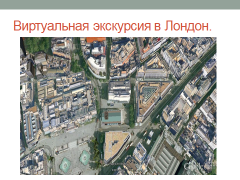 Участие в викторине и выполнение игровых заданий позволяет реализовать коммуникативные приемы обучения, что обеспечивает высокую активность учащихся и их речевое взаимодействие.Проведение конкурса стенных газет является одной из форм реализации проектной технологии, которая  способствует формированию универсальных учебных действий и самообразовательной компетенции учащихся (Приложение №2).Выступление учащихся в концертной деятельности, инсценировка фрагментов литературных произведений британских писателей, декламация стихотворений, исполнение танцев и английских песен активизирует творческую деятельность учащихся, помогает привить интерес к культуре англоязычных стран, развивает чувство интернационализма, вносит в мероприятие элемент праздничности. Создается положительная мотивация применения знаний и языковых навыков, что обеспечивает стойкое положительное отношение к учению.Следующим мероприятием, проводимым среди учащихся 5-11 классов, является конкурс «Proverbquest». Он имеет очень важное значение, поскольку английские пословицы, кроме обучающей функции, расширяют кругозор, развивают познавательные способности, влияют на формирование морально-нравственных принципов, воспитывают терпимое отношение к другой культуре, развивают интерес и усиливают мотивацию к изучению английского языка. Участникам в течение первых трёх перемен необходимо пройти по всей школе и найти половинки английских пословиц, которые предварительно распечатываются и размещаются  у школьных кабинетов учителями английского языка.             Соединив две половинки пословиц, конкурсанты должны записать  полный вариант пословиц,  их русский эквивалент и предоставить работу учителю английского языка. Если участники конкурса дали правильные варианты ответов на большинство заданий, им выдаётся жетон.             Учащиеся с удовольствием выполняют подобные задания, поскольку конкурс проходит в неформальной обстановке, рассчитан на скорость, сообразительность и является разновидностью подвижных игр.В течение Недели английского языка работает жюри, которое оценивает работу всех конкурсантов. В состав жюри входят  учителя английского языка и представители ученического совета самоуправления. Учащиеся, которые заняли призовые места в конкурсах или отличились активным участием, награждаются грамотами и призами. Учителя выпускают информационный бюллетень и сообщают об итогах Недели. Учащиеся всегда  активно участвуют в таких мероприятиях, получают дипломы и благодарности. Даже если ребенок не силен в говорении, то он может проявить себя в творческих видах деятельности и выполнить презентацию об англо-говорящих странах, составить чайнворд, кроссворд, ребус. (Приложение №4)2.3 Банк контрольно-измерительных материалов            Для учащихся с особыми образовательными способностями необходимо создавать банк творческих заданий и упражнений повышенной сложности - это материалы прошлых олимпиад, интернет-ресурсы, а также банк контрольно-измерительных материалов базового и повышенного уровня. Этот материал можно применять на уроках и в качестве дополнительного материала во внеурочное время.2.4 Олимпиады и конкурсыВажнейшей формой работы с одаренными учащимися являются олимпиады.Олимпиады способствуют выявлению способных учащихся для дальнейшей поддержки и развития их творческих способностей и интереса к научной деятельности, созданию необходимых условий для поддержки одаренных детей, а также расширению образовательной информационной среды для укрепления личностных и метапредметных результатов освоения образовательной программы. Важно отметить принципы проведения олимпиад и конкурсов. Во-первых, доступность и массовость. Каждый ребенок может принять участие в олимпиаде. Во-вторых, укрепление интереса. Если учитель выявил одаренного ребенка, то необходимо поддерживать интерес, предлагая ему новые задания и конкурсы постоянно. В-третьих, поощрения. Каждый ученик нуждается в похвале, и особенно тот, который принимает участие в олимпиаде. Нужно поощрять таких детей дополнительными оценками за участие и победу и грамотами для портфолио. В-четвертых, посильность. Учащиеся участвуют в олимпиадах среди сверстников.         Существует много конкурсов и олимпиад по иностранным языкам, где школьники могут пробовать свои силы.        Говоря в целом о работе с одаренными детьми в общеобразовательной школе, необходимо отметить три очень важных момента.        Эмоциональный мир одаренного ребенка перенасыщен, и задача учителя научить его выражать себя так, чтобы его понимали окружающие. Но при этом самое главное – не подавить в ребенке его индивидуальность, те черты и особенности, которые делают его другим. Способности таких детей часто бывают выше способностей педагогов. Работа педагога с одаренными детьми - это сложный и никогда не прекращающийся процесс. Он требует от учителей личностного роста, хороших, постоянно обновляемых знаний в области психологии одаренных и их обучения, а также тесного сотрудничества с психологами, другими учителями, родителями одаренных детей. Станет ли ребенок талантливой личностью с признаками одаренности? Это зависит от широкого спектра причин и факторов. Перед педагогом стоит очень сложная задача по созданию максимально благоприятных, комфортных условий для всестороннего развития ученика, формированию ситуации успеха, которая будет положительно мотивировать и стимулировать творческую активность одаренных учащихся. На протяжении  работы в школе автор  пытается достичь этого.2.5 РезультативностьВ результате проведенной работы с одаренными детьми были получены следующие достижения. В Окружной научно-исследовательская конференции «Я – исследователь» Секция «Лингвострановедение» представлены проекты, которые стали призерами и победителями, такие как «Архитектура Великобритании» - в работу включены источники, представляющие исторические сведения, а также данные о современной архитектуре Великобритании. (Приложение 3-4).На весенних каникулах, в марте 2019 года, организована поездка с одаренными детьми на учебную сессию по английскому языку в Петербурге.Результаты проекта «Учимся в Петербурге» (Приложение №5).Освоив    программу    «Учимся    в    Петербурге», каждый участник:узнал  больше о профессиях, связанных с выбранным направлением обучения;выступил  с сообщением (исследовательской /проектной работой);углубил свои знания по английскому / естественнонаучным дисциплинам/изобразительному искусству / истории / литературе/ цифровым технологиям;получил  опыт общения с интересными людьми;посетил вузы и другие образовательные организации города;открыл  для себя город-музей Петербург.Пройдя большую подготовку к региональному конкурсу для обучающихся «Евровидение 2019»,  дети стали призерами в возрастной категории 2-4 классы.На окружном конкурсе стихов «Стихомарафон» участники стали победителями и призерами.Рост успеваемости по предмету представлен в диаграмме (рис.2).Список литературыАнглийский сад : [сайт] / учредитель АО «Английский Сад». – 2016. – URL: http://diary.theenglishgarden.ru/2016/12/09/что-такое-английская-архитектура/ (дата обращения: 03.02.2019).Библиотека : книги по архитектуре и строительству : научная электронная библиотека : сайт. –URL: http://theory.totalarch.com/(дата обращения: 04.03.2019).Википедия : общедоступная многоязычная универсальная интернет-энциклопедия : сайт. – Москва, 2001. – URL: https://ru.wikipedia.org/wiki/Мост_Миллениум_(Гейтсхед) (дата обращения: 05.02.2019).Жук, Н. Личностно-ориентированный урок: технология проведения и оценки / Н. Жук // Директор школы.– 2006.–№ 2. – С. 53-57.Загвязинский, В.И. Основы дидактики: современная интерпретация : учеб. пособие для студ. высш. пед. учеб, заведений / В. И. Загвязинский. — Москва.: Издательский центр «Академия», 2001. — 192 с.– ISBN 5-7695-0743-8.Иконников, А. В. Современная Архитектура Англии. Планировка городов и жилищное строительство / А. В. Иконников. –Ленинград :Стройиздат, 1958. – 208 с. Интерьер. Дизайн : [сайт] / учредитель ООО «Форвард Медиа Групп». – 2007. – URL: http://www.interior.ru/(дата обращения: 05.03.2019).Любимцев, И. А. Краткая история английской архитектуры : учеб. пособие / И. А. Любимцев, В. Н. Алехин // М-во образования и науки Рос. Федерации, Урал. федер. ун-т. — Екатеринбург: Изд-во Урал. ун-та, 2015. – 140 с.Сазыкина, Е.В. Обзор проблематики современной промышленной архитектуры Великобритании / Е. В. Сазыкина // Международный научно-исследовательский журнал. – 2016. – № 5 (47).–Часть 2.– С. 114-119.Тяжелов, В.Н. Романское искусство / В.Н. Тяжелов. – Москва. – 2014.– 215  с.– ISBN 978-5-7793-1731-3.ARCHI.ру : [сайт] / учредитель ООО «Архи.ру». – 1999. – URL:https://archi.ru/world/1259/otkrylos-novoe-zdanie-parlamenta-uelsa(дата обращения: 20.02.2019).PhotoTravelGuide : [сайт] / учредитель ООО «PhotoTravelGuide.ru». – URL: http://phototravelguide.ru/sady-parki/proekt-edem/(дата обращения: 08.02.2019).Приложение 1Использование интерактивных модулей LearningApps.orgCelebrations. Spotlight 5класс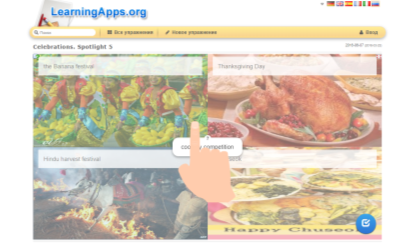 Ссылка на игру https://learningapps.org/2201797Travelling5класс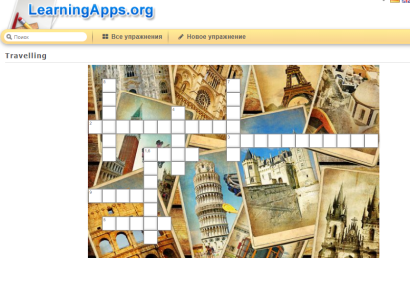 Ссылка на игруhttps://learningapps.org/3337175Приложение№2Конкурс стенгазет в рамках предметной недели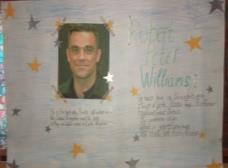 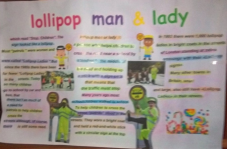 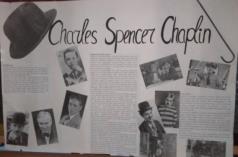 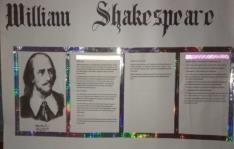 Приложение №3Окружная научно-исследовательская конференция«Я – исследователь»Секция ЛингвострановедениеАрхитектура ВеликобританииИсследовательская работаВыполнена ученицей 8 классаГБОУ НАО «СШ п. Искателей»Выучейской СофьейНаучный руководитель – учитель английского языка  ГБОУ НАО «СШ п. Искателей»Соловьева Анна Владимировнаг. Нарьян-Мар2019 г.ВведениеИзвестно, что  Великобритания является одним  из исторических, культурных, политических центров мира, именно здесь  на сегодняшний день существует много достопримечательностей. Современная архитектура Великобритании  заслуживает достойного внимания и  вызывает истинный восторг и уважение к истории и архитектуре, которые тесно связаны между собой.Эта  работа посвящена изучению особенностей современной архитектуры  Великобритании.Каждый исторический период изменяет облик государства в разрезе городов. Здания, которые возводятся в разные исторические времена, имеют свои особенности. Именно это делает архитектуру разных эпох отличающейся друг от друга, поэтому современным архитекторам недостаточно просто придумывать новые строения, им необходимо грамотно вписывать свои постройки в нынешний облик. Это и делает исследуемую тему актуальной.Объектом  нашей  работы  является архитектура Великобритании. Предмет работы  - современная архитектура Великобритании.  Хронологической рамкой работы является промежуток с XX века по сегодняшний день. Именно в этот период происходит развитие архитектуры Великобритании. В данный промежуток мы можем наблюдать эволюцию английской архитектуры и того градостроительства Великобритании, который мы можем видеть сейчас. Цель работы – это изучение особенностей современной архитектуры  Великобритании.  Для достижения цели исследования мы поставили следующие задачи:-изучение стилей архитектуры Великобритании;-определить культурную ценность архитектуры для англичан;-найти особенности современной архитектуры;В работу включены источники, представляющие исторические сведения, а также данные о современной архитектуре Великобритании. Наше исследование базировалось на следующих основных методах: -анализ материалов, представляющих собой научную литературу, электронные публикации;-синтез на основе полученной информации, собственных выводов и заключений;-сравнить и проанализировать исторические сведения.Научная новизна определяется тем, что осуществлено нигде ранее не раскрытое полностью исследование.Практическая значимость  исследования заключается в том, что результаты данной работы могут быть использованы при проведении специальных курсов культурологии, страноведения. Работа  состоит из введения, двух глав, списка использованных источников и литературы, приложений.Глава 1 Современная архитектура. Тенденции развития1.1.Исторический аспект развития архитектуры ВеликобританииВ нашем исследовании мы рассмотрим, прежде всего, исторический аспект развития архитектуры Великобритании, в результате чего в следующей главе мы  проведем анализ современного состояния архитектуры. Говоря об английской архитектурной традиции,  мы представляем уникальное самобытное основание, определяющее, как алгоритм, взаимосвязь между выбором используемых технических решений, декоративными приемами и продумыванием архитектурного ансамбля.Мы можем увидеть черты национальной английской архитектуры в архитектуре Санкт-Петербурга. Кроме того мода на английскую архитектуру не обошла стороной и другие страны. Изучение историко-архитектурного материала Великобритании позволит провести аналогии и параллель до наших дней.Рассмотрим развитие архитектурной традиции Великобритании в историческом ракурсе.Британская архитектура тесно связана с историей страны. Часто ведущие военно-политические инициативы шли от её юго-восточной и центральной области, известной как Англия. Но на острове жили разные народы с разными культурами и языками - Уэльс, Шотландия, соседний остров Ирландия. Английским правителям понадобилось несколько столетий, чтобы соединить различные области в единое королевство, не имеющее федеративного устройства.Протестантизм в форме англиканства в XVI веке занял ведущие позиции в религиозно-политической жизни королевства. Это обусловило значительные особенности развития искусства на острове — ограниченный характер идей Возрождения, что больше отразилось в литературе, чем в архитектуре или живописи.Мы наблюдаем короткий срок существования английского барокко, весьма сдержанного — и из-за его заимствованного характера, и из-за противостояния с католическими странами Европы — поклонницами стиля барокко. Рассмотрим поиски собственного пути в искусстве и приверженность преимущественно идеям палладианства и классицизма в XVII—XVII вв., мещанский или мелкобуржуазный характер архитектуры XVIII—XIX вв., а также национальная приверженность средневековым формам искусства и архитектуры и возвращение к готике в XVII, и особенно в XIX веке в форме неоготики.Остановимся более подробно на развитии романского стиля.Остров пережил очередное вторжение норманнов в 1066 г., которые создают централизованное феодальное государство. Организатор и руководитель нормандского завоевания Англии, Вильгельм Завоеватель, официально поддерживает строительство в романском стиле (соборы, церкви, замки). Военные отряды норманнов строят палисады с казармами для лучников и деревянные башни донжоны на холмах. Со временем дерево меняют на камень, замки совершенствуются, увеличиваются в размерах и становятся характерным признаком всего британского средневековья и чертой архитектурной культуры Британии вообще. В конце XII в. в стране существовало уже 80 замков. Важнейший среди них - замок Тауэр в Лондоне, который был резиденцией Вильгельма Завоевателя. Остатки романских замков имеют - Рочестер, Ньюкасл, Дувр, Ноттинген, Конисбро, Йоркшир, Ричмонд.В конце XII в. возник как тип английский усадебный дом - деревянный или фахверковый, c амбарами на первом этаже, жильём на втором; лестница на второй этаж ведёт от холла.В застройке поселений доминируют соборы. Границы между английским монастырём и собором быстро стёрлись. В XI—XII вв. норманны-завоеватели выстроили 95 соборов, силой сгоняя местное население на строительные площадки. Британские соборы романской эпохи длинные, с трёхнефной базиликой с развитым трансептом. В плане они имеют форму латинского креста. У них есть общие черты с сооружениями французской Нормандии. Романские замки:Замок в Рочестере, Кент.Замок Карнарвон, Уэльс.Руины замка Реглан.Замок в Кардиффе, столице Уэльса.Духовенство в Британии было более многочисленным, чем во Франции. Чтобы разместить священство, увеличивали размеры хора, алтарной части. Часто отсутствует привычная апсида. Вместо неё - прямоугольная часовня или стена без венца часовен и без помещения обхода. Облачная, пасмурная погода, частые дожди обусловили использование больших окон, ярус верхних окон для освещения соборов стал обязательным. Потолки были плоские, деревянные, опирающиеся на толстые, громоздкие стены. Использовались огромные прямоугольные объёмы. Над перекрёстком нефа и трансепта располагалась прямоугольная башня. Декор состоял из геометрических деталей. Готическая французская «роза» — окно не прижилось, западные фасады часто украшены огромным готическим окном, что было более практично и менее сложно в построении. Крыши плоские, нечасто встречаются крыши-шатры. По периметру верхушек башен — зубцы или башенки-пинакли, что роднит архитектуру замков и соборов.	Считается, что Англия была одним из тех первых государств, которые заимствовали готическую архитектуру Франции во второй половине 12 века. И здесь нельзя не отметить главный фактор, определяющий  усвоение нового стиля, чем, несомненно,  являются  довольно тесные исторические связи между двумя этими странами. Из истории известно, что на протяжении всей готической эпохи англичане использовали те формы французской архитектуры, которые были согласованы с англо-нормандскими принципами. Эти  формы постоянно видоизменялись в соответствии с английскими традициями строительства. В результате чего в Англии сложился самостоятельный тип готической архитектуры.Назовем основные особенности английской архитектуры раннеготического периода. К таким особенностям относятся храмы, которые  в своей основе представляют собой трехнефные базилики, чаще всего перестроенные храмы норманнского периода. Особенностью является то, что размеры хоров приблизительно равны размерам главного нефа, ограждены от алтаря и восточного хора посредством поперечной преграды. Кроме того,  средний неф не намного выше боковых, а  квадратные в плане башни располагаются над средокрестием и редко имеют шпилевое завершение. Используются деревянные перекрытия, а  капители усложняются растительным орнаментом. Также используются полуциркулярные арки. Мы можем отметить, что Кентерберийский собор является первой готической постройкой в Англии, а  отказ от французских традиций проектирования проявился в том, что в нем отсутствуют апсиды и лучевые капеллы за алтарем, а вместо этого сооружена круговая восточная часовня с соответствующим названием «корона бекета». Из исторического экскурса следует, что Собор Солсбери – пример ранней готики, который был построен в сжатые сроки, его возведение не растянулось на века, поэтому он создан в едином стиле и является чистейшим образцом английской готики. Башня и шпиль появились несколько позже, он был возведен на свободном пространстве.Второй этап развития готической архитектуры называют украшенной или декоративной готикой. Этот этап считается высшей точкой в развитии стиля. Выделим основные особенности «декоративного» стиля в архитектуре Англии: -богатство убранства цокольных аркад, карнизов, архивольт;-использование цветков - шарообразных или в форме четырехлистника;-более совершенная стрельчатая арка;-использование разнообразных вариаций геометрического каркасного орнамента;При разработке такого орнамента чертеж создавался с помощью циркуля и линейки, а  готический элемент выполнялся мастером-каменщиком и основывался на сложном переплетении прямых и дугообразных линий. Полученная  форма были достаточно разнообразной - «рыбий пузырь», растительный и геометрические орнаменты. Также особенностью данного этапа были большие оконные проемы с витражами. В  постройках этого периода часто можно наблюдать сочетание двух архитектурных стилей.  Эксетерский собор - это наилучший пример «украшенной» готики в Британии. Он обильно оформлен скульптурным убранством, западный фасад храма с оригинальным решением гигантского светопроема - западным окном. Фасад обрамлен необычными для Британии двумя трансептальными башнями. Внутри  Эксетерский собор полностью соответствует стилю. Английский вариант развития последнего этапа готической архитектуры характеризуется сдержанностью. Появляется перпендикулярный стиль в готическом строительстве, который  проявил себя, прежде всего, в господстве вертикальных линий, но новые акценты появились и в горизонталях. Каковы же особенности этого стиля. Фасады с фронтонами прорезаны огромными светопроемами с килевидным обрамлением либо создавались в виде арок, решенных в стилистической манере тюдоров. Преобладает  доминирование высокой аркады, объединяющей в себе несколько ярусов - аркаду боковых нефов, аркаду трифория и верхнего бокового оконного проема. Кроме того присутствуют карнизные доски над дверным или оконным проемом, необходимые для удаления атмосферной влаги, изготавливались спаренными, что подчеркивало их декоративное предназначение.Наблюдается в этот период  увеличение площади светопроемов а,  следовательно, и пролета между контрфорсами.  Можно видеть вертикальное членение оконных проемов, объединенное посредством коротких поперечников - траверсов. Все эти особенности демонстрируют, что данный стиль преследовал  цель иллюзорного увеличения высотности постройки. Яркими  примерами архитектуры перпендикулярного стиля  являются не только соборы, но и приходские церкви, часовни и дома. Из зданий, которые во всей красе демонстрируют достоинства нового стиля, можно выделить королевские и коллежские часовни. Так колледж Элтон и часовня Святого Георга  являются примерами, на основе которых можно проследить основные характеристики перпендикулярной готики. Они  просты и имеют прямоугольную форму, много боковых окон вдоль и гигантский «многосвет» с каждого конца. Решения внутреннего пространства данных сооружений представляют собой тонкие, но богатые и сложные веерные своды. Стены же обшиты каменными панелями по всей своей площади. Эти архитектурные сооружения являются шедеврами своего времени и представляют собой кульминацию мастерства проектировочного дела в готическом стиле, пример достижения гармоничного баланса массы и пространства. Таким образом, мы рассмотрели исторический этап развития архитектуры Великобритании. Мы убедились, что  английские архитектурные  традиции определяют дальнейшее развитие зодчества. Изучив историю развития готического стиля, мы пришли к выводу, что готика является качественно новым этапом в развитии архитектуры. Она поражает единством и целостностью сооружений.Глава 2 Особенности современной архитектуры Великобритании2.1.Характеристика архитектурных сооружений ВеликобританииПроанализировав историческое развитие архитектурной традиции Великобритании, мы перейдем к анализу современных архитектурных сооружений. Несмотря на консерватизм британцев, мы можем наблюдать стремительное развитие современных зданий. Из истории архитектуры Великобритании нам известно, что долгое время классические сооружения и ансамбли были угрюмыми. Однако индийский колорит внес некие изменения. Сегодня мы можем наблюдать, как видоизменилась архитектура.Говоря о современной архитектуре, нельзя не вспомнить, что по окончании второй мировой войны Великобритания больше не обладала ни материальными ресурсами, ни  необходимой культурной уверенностью. Ситуация заключалась в том, что Англия потеряла свое превосходство как в архитектуре, так и в других сферах развития.В результате мы  можем утверждать, что перед архитекторами Великобритании встали в этот момент более сложные проблемы, чем те, которые они решали до этого. Сложным было решение о реконструкции Большого Лондона, который в этот период представлял собой гигантскую агломерацию населенных пунктов, в которую вошла большая часть населения страны. Все это способствовало принятию решения по увеличению благосостояния, был завершен известный проект Патрика Аберкромби, который предложил выбрать оптимальный путь роста Лондона через строительство восьми городов-спутников, расположенных вокруг него. Реконструкция городов Великобритании, Лондона, Ливерпуля, Манчестера и других проводилась в недостаточных масштабах, не успешно. Если говорить о развитии жилищного строительства, то в послевоенной Англии данный вид не отвечал потребностям населения.Архитекторам пришлось создать новую систему расселения, которая отвечала требованиям обеспечения жилья всем классам населения. Появились новые жилые районы, в них велась смешанная застройка домами разной этажности со своеобразной композицией. Все это придавало архитектурным комплексам многоплановость и привлекательность. В этот период наиболее интересен город Харлоу, проект его планировки разработан  ведущим английским архитектором Фредериком Гиббердом. Жилая застройка города разделена  долинами на четыре района, которые в свою очередь имеют магазины, кинотеатры и места бытового обслуживания. Улицы города пролегают в зелени, изолированы от пешеходных путей, к жилым застройкам ведут тупиковые проезды. Группы домов объединены вокруг лужаек и спортивных объектов. В Харлоу имеются  двухэтажные дома с квартирами-мезонетами, и присутствуют немногочисленные десятиэтажные здания башенного типа, что  обогащает городской силуэт. Вся планировка подчиняется композиции, которая имеет основание естественного рельефа. Такая планировка играет важную роль в создании облика города. В начале пятидесятых годов в Великобритании появляются молодые архитекторы, которые основываются на опыте японского зодчества, включая и классические направления архитектуры. Их появление вносит свежие идеи в современную архитектуру Великобритании. Такое направление получает название «брутализм» от английского «грубый». Инициаторами брутализма в Англии стали супруги Элисон и Питер Смитсоны. Новаторы развивали данное направление как реакцию на архитектурный конформизм, но при этом основывались на функционализме, развивая новые принципы.Это направление развивалось стремительно быстро, продвигая свои идеи по всей Европе. Брутализм использовался в проектировании общественных объектов, отрицал любые штампы, отличался индивидуальностью. Примером такой постройки можно считать Национальный театр в Лондоне, полностью соответствующий духу того времени. Театр представляет собой  грандиозное здание из бетона и стекла, в нем  четко сочетаются  основные принципы брутализма в архитектуре. В  начале 70-х годов появляется новое эстетическое направление в архитектуре, хай-тек, которое представлено в модификации техницизма. Это связано с развитием технического прогресса. Данное течение является символом века высоких технологий в развитии архитектуры. В данном направлении предусмотрено использование строительных конструкций, различных инженерных систем с перерастанием в декоративное с присущими элементами преувеличения. Хай-тек отличается тем, что применяется сочетание металла и стекла в конструкциях, а также элементы инженерного оборудования, такие как шахты, трубопроводы и другое. С традиционными конструкциями активно используются комбинированные системы из жестких элементов. Но при этом облик сооружений хай-тека с использованием металлических конструкций позволяет модернизировать внешний облик зданий, их цвет, фасад. Примером этого направления в Великобритании стало здание страховой компании Лойда в Лондонском Сити, автором которого является Р.Роджерс. Здание представляет собой двенадцать этажей прямоугольного плана с металлическим каркасом, перекрытое стальными арками. Здание имеет четкий прямоугольный объем, имеющее 	по сторонам пристройки, мелкие и криволинейные. Эти пристройки дробят форму здания, тем самым придавая архитектурной композиции техничный облик, дополненный металлическими листами на фасаде, трубах. Это является задумкой автора, реализованной в полном объеме в соответствии с направлением.Сегодня британцы умело сочетают консерватизм, свойственный для них, одновременно с инновационностью. Современная архитектура инновационная и прогрессивная, для нее свойственен хай-тек, сочетаемый с консервативными брендами, такими как телефонные будки и почтовые ящики. Дух трезвого рационализма господствует в новых постройках. И бесспорно именно Великобритания несет истоки современной архитектуры. Прошлое и настоящее архитектуры раскрывается  полностью в застройках Лондона. В результате столетнего развития архитектуры Великобритании мы можем видеть Лондон, раскрывающий многообразие и многоликость, как итог.В Сити старые постройки перестроены до неузнаваемости и превращены в изолированные места либо полностью разрушены. Так, например, крупнейший ансамбль центрального  Лондона Южный Барбикен, архитектором которого является Х.Блачиницкий, представляет собой стеклянные башни одинакового размера. Башни поднимаются на шестиметровой высоте, а легкие мостики связывают часть ансамбля.Мы можем наблюдать различный цвет облицовки панелей, что приводит к разнице в восприятии башен в эстетическом аспекте. Рассмотрим  еще пять грандиозных сооружений современной Великобритании. Таковым является проект «Эдем» архитектора Николаса Гримшоу. Этот проект является самым футуристическим сооружением в Великобритании. Данное сооружение распласталось подобно огромной лягушечьей икре. Находится  в бывшем каолиновом карьере на территории Корнуолла.Данное сооружение состоит из двух оранжерей, каждая представлена в соединении куполов, которые изготовлены из шестиугольников и пятиугольников, соединяющих конструкцию,  изготовлены из светопроницаемого пластика. Конструкция принадлежит к архитектурному стилю – геодезический купол. Это сферическое сооружение, которое состоит из стержней.Следующее сооружение  - Центр консультационно-психологической помощи онкологическим больным фонда Мэгги Кезвик Дженкс при больнице Виктории в г. Киркалди. Архитектором сооружения является ЗахаХадид. Британский архитектор представила сооружение как темный силуэт из ломаных линий снаружи, скругленные светлые стены и поверхности внутри.Далее рассмотрим штаб-квартиру компании «SwissRe» архитектора Нормана Фостера, которое является самым популярным в Великобритании архитектурным сооружением последних лет. Оно выше на 180 метров в высоту над лондонским Сити, похоже на космический овощ. Инновационный дизайн отражен в техническом отношении купола. Это сложное архитектурное сооружение из стали и стекла. Следующее грандиозное современное сооружение Мост Тысячелетия в Гейтсхеде архитекторов К. Уилкинсон и Д. Эйр.  Рассматриваемая конструкция состоит  из двух гибких стальных арок над рекой Тайн. По типу конструкции – это наклоняемый мост. Арки представляют собой единое целое. Поворачиваются на 40 градусов вокруг своей оси. Поворот зависит от скорости ветра.И в завершении рассмотрим Национальную ассамблею Уэльса архитектора  РичардаРоджерса. Здание уэльского парламента расположено на берегу Кардиффского залива. Отличительная черта – подчеркнутая открытость постройки. Минимум перегородок, стеклянные стены, использование светлых пород дерева – все это использовал архитектор для создания впечатления легкости и свободы.В нашей работе мы также рассмотрим современную промышленную архитектуру. И здесь стоит обратиться к статье Сазыкиной Е.В., в которой исследователь делает обзор проблематики современной промышленной архитектуры Великобритании. Хорошим примером интересного архитектурного решения является Технополис Эдинбурга, который представляет регенерацию исторических промышленных сооружений, совмещенную с новым строительством для образования единого комплекса. Бизнес-парк, связанный с университетом Эдинбурга, предлагает гибкую структуру для компаний, которые занимаются наукой и инновационными технологиями. Развитая инфраструктура парка, транспортное обеспечение, удобная система аренды помещений совмещается с качественной архитектурой, красиво вписанной в природный ландшафт.Новые здания бизнес-парка выполнены в современном лаконичном стиле с использованием больших площадей остекления. Однако хорошо найденные пропорции и отделка фасадов кирпичной кладкой позволяет им сочетаться со старой застройкой, не разрушая целостности комплекса. Мы можем сделать вывод, что в настоящее время архитектура Великобритании находится в поиске новой формы существования. В нашем исследовании современных направлений мы установили, что перед архитекторами были поставлены сложные задачи, и новаторство архитектуры требовало развития  на фундаменте уже имеющегося опыта.Многочисленные новые объекты представляют собой уникальные здания с четко продуманной авторской концепцией и соответствующие всем необходимым технологическим требованиям. Мы наблюдаем полностью измененный архитектурный стиль, который представляет собой инновационный подход, но при этом архитектура существует в единстве нового и старого.ЗаключениеПроведенный анализ исторического аспекта  развития  архитектуры Великобритании, как одного из ярких исторических периодов, позволил нам понять особенности архитектурного наследия Великобритании, что  делает  правильным обзор современности.В нашей работе мы рассмотрели пути прихода архитектурных веяний к современности, раскрыв несколько  направлений архитектуры Великобритании начала сороковых годов и заканчивая современными тенденциями развития.Изученный исторический  промежуток с начала развития архитектуры по сегодняшний день позволил нам рассмотреть все аспекты развития архитектуры Великобритании. В данный промежуток рассмотрена  эволюция английской архитектуры и того градостроительства Великобритании, который мы можем видеть сейчас в наши дни. Поставленные задачи в начале нашего исследования выполнены. Мы изучили стили архитектуры Великобритании,  определив ценность архитектуры для англичан. При поиске  особенностей современной архитектуры доказали актуальность исследования.В результате нашего исследования мы пришли к выводу, что разновременная  застройка Великобритании образует архитектурную среду, где старое существует в единстве с новым. Исторические здания получили новые функции в современном контексте.И это все  делает особенно привлекательными фрагменты старой Великобритании, включенные  в новый стиль жизни. Рассмотрев один из примеров промышленной архитектуры, мы можем утверждать, что в промышленной архитектуре произошли  соответствующие изменения, начало которых мы можем видеть в отдельных проектах.Таким образом, можно считать, что цель нашей работы достигнута. Работа представляет собой структурированную информацию для дальнейшего методического использования.                                                                                                                  Приложение №4Программа недели английского языкаВыполнил:Учитель английского языка  ГБОУ НАО «СШ п. Искателей»Соловьева Анна Владимировнаг. Нарьян-Мар,2019 г.Проведение  недели  английского  языка – одна из самых интересных традиций в учебной и внеклассной деятельности школы. Она обычно проходит в рамках недели иностранных языков.       Участвуя в «неделе», ребята развивают и совершенствуют свои интеллектуальные и творческие способности, учатся достойно побеждать и терпеть поражения.Участники: ученики 2-9 классаЦели проведения:усилить мотивацию к изучению иностранного языка; способствовать практическому владению речевой деятельностью; увеличивать активный языковой запас учащихся;стимулировать в целом их интеллектуальную и языковую активность; расширять общий кругозор; повышать их культурный уровень;В течение недели учитель английского языка проводит уроки в нетрадиционной форме, с использованием новых технологий, которые могут посещать все желающие, а также внеклассные мероприятия. Эти мероприятия носят как коллективный, так и индивидуальный характер, что позволяет учащимся раскрыть весь свой творческий потенциал.Брейн-ринг для начальных классовКонкурс №1. «Чьё солнышко ярче?»    Капитаны команд выходят к доске, на которой нарисованы 2 кружка, и описывают животное по картинке. Каждое правильное предложение – 1 лучик к кружку и одно очко. Побеждает капитан, чьё солнышко будет иметь больше лучиков.Конкурс №2. «Кто быстрее найдёт спрятанные в домике буквы?»    Представители от каждой команды выходят к доске, на которой нарисован «домик»:A                                                       T    Z                                                   Q N G X                                                M E K Y D W                                              H S C O U V P R                                                 B J             IVРебёнок показывает и называет буквы в алфавитном порядке. Победитель получает 3 очка.Конкурс №3. «Знаете ли вы животных?»    Представители от каждой команды по очереди произносят названия животных. Побеждает тот, кто последним назовёт животное. Победитель получает 5 баллов.Конкурс №4. «Расшифруй названия животных»God(dog), making(monkey), tac(cat), ogrf(frog), omuse(mouse), owc(cow).Победитель получает 3 очка.Конкурс №5. «Загадки о животных».It lives in the house. It likes fish..It lives in the forest. It likes bananas.It is very big and grey.За каждый правильный ответ команда получает очко.Конкурс №6. «Послушайте и запомните, как долго живут домашние животные»Rabbit – 5 years.                             Goats - 15 yearsDog – 15 years                                Horses - 30 yearsCat – 13   years                                Cows – 25 yearsPigs – 25    years                             Camels - 40 yearsSheep - 12 yearsЗатем дети отвечают на вопросы  Howlongdo…live?За каждый правильный ответ 1 очко. Конкурс №7 «Весёлые художники»     Ученик,	закрыв глаза, рисует животное, которое называет ведущий. Если рисунок получился, то команда получает 5 очков.   Конкурс №8 «Собери картинку» Каждой команде даётся конверт, в котором находятся 12 частей от картинки. Нужно быстро собрать картинку и дать её описание с помощью структур Isee…Thisis…Hehas…Itis…Команда - победитель получает 10  баллов.Конкурс №9 «Будь внимательным»Детям раздают карточки со звуками. У каждого ребёнка 1 карточка. Перед детьми стоит пустой стул. Этот стул занимает тот ученик, чей звук был назван. Кто не успел сесть на стул, тот проиграл.Конкурс №10. «Цветочки и пчёлки»Каждая команда делится на 2 группы. 1 группа - цветочки, 2 – пчёлки. На цветочках написана транскрипция слова, в котором пропущен 1 звук. На пчёлках написаны пропущенные звуки. Каждая пчёлка должна опуститься на соответствующий цветочек.Конкурс №11Детям предлагается закрасить красным цветом клеточки:AQ, AP, AO, AN, BN, CN, DN, FN, FO, FP, FQ, GQ, HQ, IQ, JQ, KQ, KN, KO, KP, KQ.(Цифра 5)Подведение итогов мероприятия, награждение победителей.“ Do you know Great Britain?”Цели викторины:1. Повторить пройденный учебный материал в неформальной обстановке.
2. Повысить интерес учащихся к изучению английского языка.Форма проведенияВ соревновании принимают участие 7 человек (количество учащихся может быть разным). Для каждого участника на полу сцены актового зала размечена дорожка, состоящая из 20 (по количеству вопросов) квадратов. Учитель задает вопрос и называет 3 варианта ответов, из которых только один правильный. Участники, которые поднимают табличку с номером правильного ответа, продвигаются на один квадрат вперед. Участники, давшие неправильный ответ, остаются на месте. В результате к концу соревнования в финал выходят 2 человека (в спорных ситуациях ведущим задаются дополнительные вопросы). Соревнование состоит из 4-х этапов.1-й этап. Представление участников. Все соревнующиеся по очереди рассказывают о себе. Выступление может сопровождаться музыкальным номером, чтением стихотворения, танцем.2-й этап. Викторина “Do you know Great Britain?” Участники отвечают на вопросы учителя, поднимая таблички с номерами ответов.3-й этап. Финал. Учащиеся должны за одну минуту составить как можно больше слов из предложенного учителем слова. Победитель тот, у кого получилось наибольшее количество слов.4-й этап. Награждение победителя.ХОД СОРЕВНОВАНИЯI. Вступительное слово учителя:Good afternoon, everybody! Today we are going to have quiz “Do you know Great Britain?” I’m sure you’ve got much information about this wonderful country at your English lessons.And now you will have a good opportunity to show your knowledge of the matter by taking part in our competition. I wish you success. Be attentive. It’s high time to begin, but first let the participants introduce themselves.Участники по очереди рассказывают о себе.Учитель: Thank you very much. And now dear boys and girls, let’s start our Britain Quiz.The Britain Quiz has 20 questions. There are three answers to each question but only one of them is correct. You should raise the card with the number of the correct answer. Good luck to you!II. Вопросы викторины.1. What is the official name of the country whose language you study?
a) Great Britain b) England c) the United Kingdom of Great Britain and Northern Ireland2. How many countries does the United Kingdom consist of?
a) four b) three c) two3. What is the capital of the UK?
a) Cardiff b) Dublin c) London4. What is the symbol of the United Kingdom?
a) a bald eagle b) Britannia c) a rose5. What is the fastest way to cross the English Channel?
a) through the Channel Tunnel b) by boat c) by ferry6. What is the most important airport in Great Britain?
a) Heathrow Airport b) Gatwick Airport c) Stansted Airport7. English children start going to school at the age of:
a) 7 b) 6 c) 58. There are 2 days a week when British pupils don’t go to school. They are:
a) Sunday and Monday b) Friday and Saturday c) Saturday and Sunday9. Who helps schoolchildren to cross the street near the school?
a) a policeman b) a lollipop man c) a fireman10. What is the school-leaving age in the United Kingdom?
a) 16 b) 13 c) 1811. What is the highest mark in British schools?
a) A b) C c) G12. What is the London residence of Queen Elizabeth II?
a) the Tower of London b) Windsor Castle c) Buckingham Palace13. Where is Nelson’s Column situated? 
a) in Parliament Square b) in Trafalgar Square c) in Piccadilly Circus14. Earth Day is celebrated:
a) in winter b) in summer c) in spring15. RSPCA is a charity that:
a) helps animals b) organizes meetings and parties in schools c) sells books and pictures16. The environment organization is:
a) Oxfam b) Save the children c) Greenpeace17. Which of these cities is not in Britain?
a) New York b) London c) Oxford18. Lewis Carol was:
a) a teacher b) an actor c) a writer19. The Beatles came from:
a) Liverpool b) Manchester c) Birmingham20. Which holiday is on the 25th of December?
a) Christmas Day b) Halloween c) EasterII. ФиналУчитель: Now it’s high time to organize a competition between two finalists. Dear friends! You get a card with a long word. You have to make other words from the letters it contains. The letters can be used in any order. I give you five minutes. The winner is the participant who finds the largest number of words.(In the card: Personality. The answer: person, son, noisy, tea, reason, net, rest, pen, tiny, etc.)IV. Награждение победителя.Победителю вручается диплом или какая-либо другая награда, приготовленная учителем. Учитель благодарит всех участников за хорошие и отличные знания по данной теме и активное участие в викторине.Приложение №5Результаты проекта «Учимся в Петербурге»ABCDEFGHIJKLMNOPQRS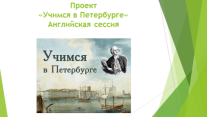 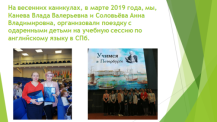 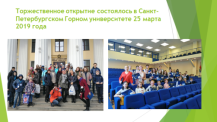 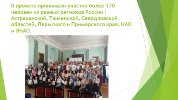 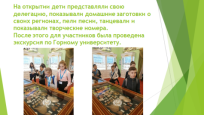 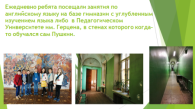 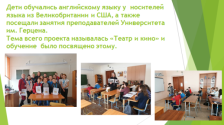 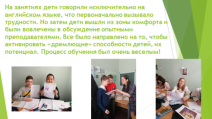 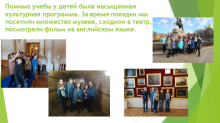 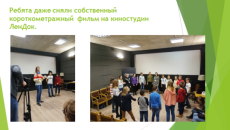 